В соответствии с Федеральным законом от 25.12.2008 № 273-ФЗ 
«О противодействии коррупции», Указом Президента РФ от 08.07.2013 
№ 613 «Вопросы противодействия коррупции», распоряжением Губернатора Оренбургской области от 30.12.2014 № 360-р «О требованиях к размещению разделов, посвященных вопросам противодействия коррупции, официальных сайтов органов исполнительной власти Оренбургской области в информационно-телекоммуникационной сети «Интернет» и требованиях к должностям, замещение которых влечет за собой размещение сведений о доходах, расходах, об имуществе и обязательствах имущественного характера»: 1. Утвердить перечень должностей, замещение которых влечет за собой размещение сведений о доходах, расходах, об имуществе и обязательствах имущественного характера, а также сведений о доходах, расходах, об имуществе и обязательствах имущественного характера их супруг (супругов) и несовершеннолетних детей на сайте администрации муниципального образования Переволоцкий поссовет Переволоцкого района в сети Интернет (далее - перечень должностей муниципальной службы), согласно приложению к постановлению.2. Контроль за исполнением настоящего постановления оставляю за собой.3. Постановление вступает в силу со дня его подписания.Глава муниципального образования                                                         Г.М. ХрамшинРазослано: в дело, прокурору.Приложение к постановлению  от 30.11.2023 № 289-пПеречень
должностей, замещение которых влечет за собой размещение сведений о доходах, расходах, об имуществе и обязательствах имущественного характера, а также сведений о доходах, расходах, об имуществе и обязательствах имущественного характера их супруг (супругов) и несовершеннолетних детей на сайте администрации муниципального образования Переволоцкий поссовет Переволоцкого района в сети «Интернет»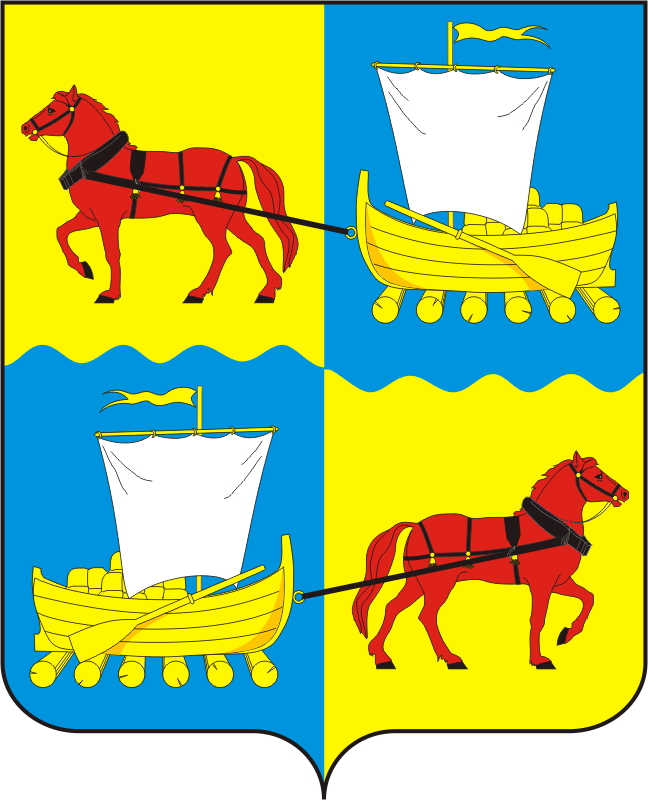 АДМИНИСТРАЦИЯмуниципального образованияПереволоцкий поссоветПереволоцкого районаОренбургской области           ПОСТАНОВЛЕНИЕ  от  30.11.2023  № 289-пп. ПереволоцкийОб утверждении перечня должностей, замещение которых влечет за собой размещение сведений о доходах, расходах, об имуществе и обязательствах имущественного характера, а также сведений о доходах, расходах, об имуществе и обязательствах имущественного характера их супруг (супругов) и несовершеннолетних детей на сайте администрации муниципального образования Переволоцкий поссовет Переволоцкого района в сети «Интернет»№п/пНаименование должностейАдминистрация муниципального образования Переволоцкий поссовет Переволоцкого районаАдминистрация муниципального образования Переволоцкий поссовет Переволоцкого района1.Заместитель главы администрации по оперативным вопросам2.Заместитель главы администрации по финансам и экономике3.Заместитель главы администрации по социальным вопросам4.Ведущий специалист администрации по строительству и имуществу5.Ведущий специалист администрации по торгам